DÍLČÍ SMLOUVAČíslo související Rámcové dohody: OlPU-005324 číslo dílčí smlouvy: 29ZA-003705ISPROFIN/ISPROFOND: 500 116 0007uzavřená níže uvedeného dne, měsíce a roku mezi následujícími Smluvními stranami (dále jako „Dílčí smlouva”):Ředitelství silnic a dálnic ČRSpolečnost Sečení travního porostu dálničních úseků v údržbě SSIÍJD — EDS Trade + Ordalium EDS Trade s.r.o.se sídlem:	Jungmannova 299/2, Pod Cvilínem, 794 Ol Krnov IČO:	03832210 DIČ:	CZ03832210 zápis v obchodním rejstříku: u Krajského soudu v Ostravě, oddíl C, vložka 61455 právní forma:	společnost s ručením omezeným bankovní spojení:	KB a.s., č.ú. xxx-xxxxxxxxxxxxxxxxxxxxxxxx zastoupen:	xxxxxxxxxxxxxx, jednatel a ředitel společnosti kontaktní e-mail:	xxxxxxxxxxxxxxxxxxxxOrdalium s.r.o.se sídlem:	Bukovanská 363, 257 21 Poříčí nad Sázavou IČO:	03188566 DIČ:	CZ03188566 zápis v obchodním rejstříku: u MS v Praze, oddíl C, vložka 228558 právní forma:	společnost s ručením omezeným zastoupen:	xxxxxxxxxxxxx, jednatelka kontaktní e-mail:	xxxxxxxxxxxxxxxxxxx(dále jen „Dodavatel”)(dále společně jen „Smluvní strany”)l . Tato Dílčí smlouva byla uzavřena na základě Rámcové dohody uzavřené mezi Smluvními stranami dne 13. 1. 2022 postupem předvídaným v Rámcové dohodě a v zákoně č. 134/2016 Sb., o zadávání veřejných zakázek, ve znění pozdějších předpisů.Práva a povinnosti Smluvních stran a ostatní skutečnosti výslovně neupravené v této Dílčí smlouvě se řídí Rámcovou dohodou, případně zákonem č. 89/2012 Sb., občanský zákoník, ve znění pozdějších předpisů.Dodavatel se zavazuje na základě této Dílčí smlouvy dodat RSD následující Plnění:druh Plnění (dle přílohy č. 1 a 2 Rámcové dohody): Sečení travního porostu Oblast 8 - SSÚD Chrlice, ssÚD Podivín, ssÚD Ivanovice množství / rozsah Plnění: dle přílohy č. I — Položkový rozpočet Plnění strojní sečení trávy na odpočívce Lanžhot L v km 56. Tráva ve svazích a ve výsadbě se poseče ručně. Práce budou prováděny bez jakéhokoliv omezení dopravy.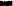 Seč bude provedena dle klimatických podmínek 4x na základě písemné výzvy ŘSD, a to v termínu 5/2023 — 09/2023.Předpoklad plnění: I. seč — 05/202311. seč - 06/2023111. seč - 08/2023IV. seč - 09/2023ŘSD se zavazuje na základě této Dílčí smlouvy zaplatit Dodavateli Cenu Plnění stanovenou dle přílohy č. I této Dílčí smlouvy obsahující jednotkové ceny jednotlivých položek dodávaného Plnění, přičemž jednotková cena každé položky dodávaného Plnění bude vynásobena množstvím skutečně odebraného množství dané položky Plnění.Dodavatel se zavazuje dodat Plnění ŘSD na následující místo: dálnice D2, odpočívka Lanžhot km 56 LDodavatel se zavazuje dodat Plnění ŘSD v období 05/2023 — 09/2023.Pojmy (zkratky) použité v Dílčí smlouvě s velkými počátečními písmeny mají význam odpovídající jejich definicím v Rámcové dohodě.Tato Dílčí smlouva se vyhotovuje v elektronické podobě, přičemž obě Smluvní strany obdrží její elektronický originál.Nedílnou součástí této Dílčí smlouvy jsou její přílohy:Příloha č. 1 — Položkový rozpočet PlněníPříloha č. 2 — Specifikace plněníNA DŮKAZ SVÉHO SOUHLASU S OBSAHEM TÉTO DÍLČÍ SMLOUVY K Ní SMLUVNÍSTRANY PŘIPOJILY SVÉ ELEKTRONICKÉ PODPISY DLE ZÁKONA Č. 297/2016 SB., O SLUŽBÁCH VYTVÁŘEJÍCÍCH DŮVĚRU PRO ELEKTRONICKÉ TRANSAKCE, VE ZNĚNÍ POZDĚJŠÍCH PŘEDPISŮ.Digitálně podepsal: xxxxxxxxxxxxxxxxxxxxxxxxxDatum: 20.03.2023 	+01	xxxxxxxxxxxxxxxxxxxxxxxxx Digitálně xxxxxxxxxxxxxxxxxxxxxxxxxxxxxxxxxxxxxxxxxxxk Datum: 2023.03.15+01 '00'Oblast 8 - Chrlice, Podivín, Ivanovicexxxxk Digitálně podepsalxxxxxxxxxxxxxxxxxxxxxxxxxxxxxxxxxxxxxxxxxxxxx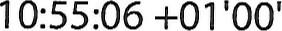 Digitálně podepsal: xxxxxxxxxxxxxxxxxxxxxxxxxxxDatum: 20.03.2023 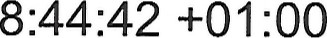 Příloha č. 2SPECIFIKACE PLNĚNÍLEGISLATIVNÍ RÁMECLegislativní rámec pro Plnění je dán zákonem č. 1 14/1992 Sb., o ochraně přírody a krajiny ve znění pozdějších předpisů, zákonem č. 326/2004 Sb., o rostlinolékařské péči a změně některých souvisejících zákonů, zákonem č. 13/1997 Sb., o pozemních komunikacích, ve znění pozdějších předpisů a vyhláškou Ministerstva dopravy a spojů č. 104/1997 Sb., kterou se provádí zákon o pozemních komunikacích, ve znění pozdějších předpisů (dále v této příloze jen „Vyhláška”).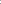 SEZNAM VNITROREZORTNÍCH PŘEDPISŮDodavatel je povinen při provádění údržby silnic dodržovat příslušné vnitrorezortní předpisy a normy vydané Ministerstvem dopravy ČR, případně Ředitelstvím silnic a dálnic ČR, dle následujícího seznamu:l . Technické podmínky MD ČR, které jsou zveřejněny na portálu politiky jakosti pozemních komunikací www.pjpk.czVzorové listy, které jsou zveřejněny na portálu politiky jakosti pozemních komunikací www.pjpk.czPodnikové standardy ŘSD ČR, tzv. PPK - VEG (Požadavky na provedení a kvalitu), které jsou zveřejněny na stránkách www.rsd.cz v sekci Technické předpisyTechnické podklady pro zajištění údržby silnic, které jsou zveřejněny na stránkách www.rsd.cz v sekci Technické předpisy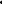 Příkaz ředitele PÚ č. 4/2017 + jeho doplňky v platném znění (Označování pracovních míst na dálnicích, rychlostních silnicích a ostatních směrově rozdělených silnicích I. třídy), který je zveřejněn na stránkách ŘSD ČR www.rsd.cz v sekci Technické předpisySměrnice generálního ředitele č. 4/2007 v platném znění (Pravidla bezpečnosti práce na dálnicích a silnicích), která je zveřejněna na stránkách ŘSD ČR www.rsd.cz v sekci Technické předpisyPříkaz generálního ředitele č. 23/2014 v platném znění (Zavedení typových technologických postupů při práci na komunikaci za provozu — provozních směrnic), který je zveřejněn na stránkách ŘSD ČR www.rsd.cz v sekci Technické předpisyProvozní směrnice PS I I/17 Plánování pracovních míst na dálnicíchPříručka pro označování pracovních míst na dálnicích (vydané 06/2017)IO. Přechodné značení a uzavírky musí splňovat veškeré vnitropodnikové předpisy v aktuální verzi uvedené na www.rsd.cz v sekci Technické předpisy3. SPECIFIKACE PLNĚNÍ3.I Obecná specifikaceSečení travních porostů se rozumí odstraňování travního porostu strojním, resp. ručním sečením. V podmínkách ŘSD se jedná o travní porosty luční, pouze v případě ploch na odpočívkách v místech s velkým pohybem osob je možno travní plochy zařadit do kategorie parkového trávníku.Sečení bude realizováno především mimo dopravní špičky a v období pracovního klidu a to tak, aby veřejný silniční provoz byl plněním předmětu zakázky co nejméně rušen a omezován. Sečení bude zahájeno dle potřeby (podle vzrůstu travních porostů) v souladu s Dílčí smlouvou na základě výzvy k zahájení prací.Sečení bude zadáváno formou Dílčích smluv jednotlivými středisky údržby dálnic v rámci oblasti. Sečení bude obvykle zadáno 2x ročně, u první seče je počítáno s jejím ukončením do 30.6. v každém kalendářním roce. V případě sečení odpočívek, stařiny a ruderálního porostu lze zadat sečení podle konkrétních podmínek samostatně. Dle potřeb a klimatických podmínek může dojít v četnosti sečení k jeho navýšení nebo snížení.Každá seč v rámci Dílčí smlouvy bude dokončena nejdéle do 21 dnů od jejího zahájení v případě strojního sečení a do 30 dnů v případě ručního sečení od výzvy k zahájení prací.Dodavatel je povinen vést Pracovní deník dle SGŘ č. 4/2019 v souvislosti s plněním zakázky a dle pokynů ŔSD předávat informace o prováděných činnostech.Součástí sečení je i odstranění předmětů a materiálů, které nejsou součástí travních porostů a prvků příslušenství komunikace (dále jen „předmětů”), zejména kamenů, drátů, větví, odpadků a jiných volných předmětů v trase sečení, včetně likvidace odpadu.Všechna případná poškození dřevin, zařízení nebo příslušenství dálnice dle Zákona č. 13/1997 Sb. budou zadokumentována záznamem v Pracovním deníku a do I pracovního dne budou protokolárně řešena se zástupcem RSD.3.2. Bližší specifikace jednotlivých položekSečení ručněSečení ručně se provádí na plochách nepřístupných mechanizaci a ve výsadbách. Provádí se křovinořezy osazenými strunou nebo kotoučem. Při neopatrném obsekávání výsadeb hrozí poškození dřevin na bázi kmenů, je vhodné ponechat okolo dřeviny travní límec v šíři 10-20 cm, pokud není kmen dřeviny opatřen funkční chráničkou. Výška trávy po provedené seči bude maximálně 10 cm.Sečení ručně bez sběru a Sečení ručně se sběrem posekané trávyRuční sečení se provádí na malých, nedostupných a strmých plochách, které jsou zpravidla dále než 6 m od hrany zpevnění a v odvodnění, a které nelze sekat strojně. Dle výšky, hustoty (nižší a řidší) a stavu porostu je možno posekanou travní hmotu ponechat jako mulč (bez sběru) nebo bude provedeno odstranění posekané travní hmoty (se sběrem), toto musí být stanoveno při zadávání Dílčí smlouvy.Ručně sečení ve výsadbáchSečení ručně ve výsadbách se provádí v mladých výsadbách dřevin (maximálně do 10 let od výsadby). Toto sečení klade velké nároky na kvalitu provedení, neboť zde hrozí velké nebezpečí poškození vysázených dřevin.Sečení strojněSečení strojně se sběrem posekané trávyKrajnice, nájezdové trojúhelníky, SDP (střední dělící pás), oka křižovatek a plochy do 6m od hrany zpevnění. Seč je prováděna mechanizovaně. Sečení krajnice a SDP se vždy provádí se sběrem posekané travní hmoty, u ostatních ploch je sběr trávy řešen dle podmínek Dílčí smlouvy.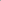 OdpočívkySečení se zde provádí strojně s možností dosekání nepřístupných ploch ručně, ale celá plocha je vedena jako strojní sečení se sběrem. Tato seč se provádí obvykle 4x ročně. V tomto případě lze v rámci jedné dílčí smlouvy zadat více sečí.Vzdálenější, neexponované plochy, vnější svahy a odvodnění se sečou ručně s vyhrabáním 2x ročně.Skládkování biohmoty a Skládkování ostatních materiálůSkládkování zahrnuje uložení shrabku nebo sebraného odpadu do kompostárny nebo na skládku. V ceně jsou zahrnuty veškeré náklady s tím spojené (doprava, skládkovné, naložení, uložení a další).Dodavatel si zajistí odvoz a likvidaci odpadu dle platného zákona a vyhlášky o odpadech. Skládkovné bude dokládáno vážními lístky z kompostárny nebo skládky, kde byl materiál uložen.DIODIO (dopravně inženýrská opatření) provádí ŘSD. Dodavatel služeb s ŘSD si dohodnou harmonogram provádění prací a DIO minimálně 48 hodin před zahájením prací.BOZPDodavatel je povinen před zahájením prací předložit doklad o platném školení BOZP podle S 8 Směrnice GŘ č. 4/2007, zpracovaná bezpečností rizika dle S 101 odst. 3) Zákoníku práce v platném znění a vstup na dálnici hlásit zástupci ŘSD. Dodavatel je povinen dodržovat veškeré platné technické a právní předpisy, týkající se zajištění bezpečnosti a ochrany zdraví při práci a bezpečnosti technických nařízení vlády č.: 591/2006 Sb. a Směrnici GŘ ŘSD ČR č. 4/2007 Pravidla bezpečnosti práce na dálnicích a silnicích, příkazu GŘ ŘSD ČR č. 23/2014 Zavedení typových technologických postupů při práci na komunikaci za provozu — Provozních směrnic. Dodavatel se zavazuje vysílat k provádění prací zaměstnance odborně a zdravotně způsobilé a řádně proškolené v předpisech bezpečnosti a ochrany zdraví při práci. V případě pracovního úrazu zaměstnance Dodavatele vyšetří a sepíše záznam o pracovním úrazu vedoucí zaměstnanec Dodavatele ve spolupráci s vedoucím zaměstnancem RSD a Dodavatel následně splní veškeré povinnosti v souladu s S 105 Zákoníku práce v platném znění a nařízení vlády č. 201/2010 Sb. Dodavatel se zavazuje zajistit vlastní dozor nad bezpečnostní práce a soustavnou kontrolu na pracovištích.Dodavatel nebude bez písemného souhlasu používat zařízení ŘSD.Dodavatel podle S 2936 — 2938 Občanského zákoníku odpovídá i za škodu způsobenou vadou věci a této odpovědnosti se nemůže zbavit. Dodavatel se zavazuje používat stroje a zařízení, která svým konstrukčním provedením a na základě výsledků kontrol a revizí jsou schopna bezpečného provozu.4. Technická specifikace mechanizmůI Požadavky na technické vybaveníVybavení mechanizacíŘSD předpokládá, že pro plnění zakázky bude využívána níže uvedená mechanizace. Mechanizace pro strojní sečení vhodná pro dané lokality s dostatečnými otáčkami na rotoru žacího ústrojí pro kvalitní rozmulčování sečené travní hmoty. Pojezd mechanizace nesmí neúměrně utužovat půdu a poškozovat travní porost svým pojezdem.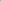 pracovní stroje (nástavby) nesené — ramenová travní sekačka - na universálním nosiči (traktor, apod.) pro sečení travních ploch s min. dosahem 6,5 mpracovní stroje (nástavby) nesené — ramenová travní sekačka - na universálním nosiči (traktor, apod.) pro sečení otevřených příkopů s min. dosahem 3,5 m vybavený odsávacím zařízením na posekanou trávu, nebo pracovní stroje (nástavby) nesené — ramenová travní sekačka - na universálním nosiči (traktor, apod.) pro sečení otevřených příkopů s min. dosahem 3,5 m a samostatné sběrací zařízení na posekanou trávu — nesmí se jednat o fukar, který pouze trávu odfoukává a neprovádí sběrpodsvodidlová sekačka umožňující sečení pod svodidly na pravé i levé straně od nosiče, minimální šíře záběru I msamochodná svahová sekačkasamochodná svahová sekačka umožňující práci na svazích se sklonem nad 400 ve všech směrechručního stroje pro sekání trávy (např. křovinořez . . . ) se vstupním výkonem min. 1,6 kWvozidlo na odvoz shrabku o objemu korby minimálně IO m3Samojízdný nebo tažený stroj musí být osazený světelnou šipkou. Netýká se ručních a ručně vedených strojů.Vozidla provádějící údržbu dálnic musí odpovídat zákonným požadavkům pro provoz na dálnici, především požadavku na konstrukční rychlost.ZávěrStrojní sečení trávy s vyhrabáním proběhne na odpočívce Lanžhot v km 56 směrem na Brno. Tráva ve svazích a ve výsadbě se poseče ručně s vyhrabáním. Práce budou prováděny bez jakéhokoliv omezení dopravy. Seč bude provedena dle klimatických podmínek 4x/rok na základěpísemné výzvy ŘSD, a to v termínu:l.seč - 05/2023Il.seč - 06/2023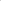 Ill.seč - 08/2023IVseč - 09/2023Digitálně podepsal: xxxxxxxxxxxxxx xxxxxxxxxxxxDatum: 20.03.2023 	+01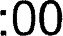 Digitálně podepsal: xxxxxxxxxx xxxxxxxxxxxxxDatum: 24.02.2023 1 1 	+01 •.OOMarek	Digitálně xxxxxxx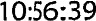 xxxxxxx	Datum: 2023.03.15+01 '00'se sídlemNa Pankráci 546/56, 140 OO PrahaIČO:65993390DIČ:CZ65993390právní forma:příspěvková organizacebankovní spojení:ČNB, čxxxxxxxxxxxxxxxxxxxxxxxxxzastoupeno: (dále jen „ŘSD”) axxxxxxxxxxxxxxx MBA - ředitelka Správy dálnicPoložkový rozpis ceny - sečení na odpočívce Lanžhot LPoložkový rozpis ceny - sečení na odpočívce Lanžhot LPoložkový rozpis ceny - sečení na odpočívce Lanžhot LPoložkový rozpis ceny - sečení na odpočívce Lanžhot LPoložkový rozpis ceny - sečení na odpočívce Lanžhot LČíslo položkyKód položkyNázev položkyMJCena zaMJPočet MJCena celkem(Kč bez DPH)18Povrchové úpravy terénu1881881Sečení Ručně18813ARučně sekání ve výsadbách v rovině nebo na svahu do 1:5xxxxxxxxxxxxxxxxV cenách jsou započteny i náklady na shrabání a naložení shrabu na dopravní prostředek, odvoz a na složení. - V cenách nejsou započteny náklady na skládkovné.Z celkové pokosené ploch y se neodečítají plochy bez travního porostu menší 3 m2 jednotlivě.	18814A	Ručně pokosení trávníku s vyhrabáním v 	na V cenách jsou započteny i náklady na shrabání a naložení shrabu na dopravní prostředek, odvoz a na složení. - V cenách nejsou započteny náklady na skládkovné.Z celkové pokosené ploch y se neodečítají plochy bez travního porostu menší 3 m2 jednotlivě.	18814A	Ručně pokosení trávníku s vyhrabáním v 	na V cenách jsou započteny i náklady na shrabání a naložení shrabu na dopravní prostředek, odvoz a na složení. - V cenách nejsou započteny náklady na skládkovné.Z celkové pokosené ploch y se neodečítají plochy bez travního porostu menší 3 m2 jednotlivě.	18814A	Ručně pokosení trávníku s vyhrabáním v 	na V cenách jsou započteny i náklady na shrabání a naložení shrabu na dopravní prostředek, odvoz a na složení. - V cenách nejsou započteny náklady na skládkovné.Z celkové pokosené ploch y se neodečítají plochy bez travního porostu menší 3 m2 jednotlivě.	18814A	Ručně pokosení trávníku s vyhrabáním v 	na V cenách jsou započteny i náklady na shrabání a naložení shrabu na dopravní prostředek, odvoz a na složení. - V cenách nejsou započteny náklady na skládkovné.Z celkové pokosené ploch y se neodečítají plochy bez travního porostu menší 3 m2 jednotlivě.	18814A	Ručně pokosení trávníku s vyhrabáním v 	na 188143	rovině nebo 	svahu do 1:5Ručně pokosení trávníku s vyhrabáním na svahu od 1:5 do 1:2xxxxxx Kčxxxxxxxxxx Kčxxxxxx KčV cenách jsou započteny i náklady na shrabání a naložení shrabu na dopravní prostředek, odvoz a na složení. - V cenách nejsou započteny náklady na skládkovné.Z celkové pokosené plochy se neodečítají plochy bez travního porostu menší 3 m2 jednotlivě.	1882	StrojněV cenách jsou započteny i náklady na shrabání a naložení shrabu na dopravní prostředek, odvoz a na složení. - V cenách nejsou započteny náklady na skládkovné.Z celkové pokosené plochy se neodečítají plochy bez travního porostu menší 3 m2 jednotlivě.	1882	StrojněV cenách jsou započteny i náklady na shrabání a naložení shrabu na dopravní prostředek, odvoz a na složení. - V cenách nejsou započteny náklady na skládkovné.Z celkové pokosené plochy se neodečítají plochy bez travního porostu menší 3 m2 jednotlivě.	1882	StrojněV cenách jsou započteny i náklady na shrabání a naložení shrabu na dopravní prostředek, odvoz a na složení. - V cenách nejsou započteny náklady na skládkovné.Z celkové pokosené plochy se neodečítají plochy bez travního porostu menší 3 m2 jednotlivě.	1882	StrojněV cenách jsou započteny i náklady na shrabání a naložení shrabu na dopravní prostředek, odvoz a na složení. - V cenách nejsou započteny náklady na skládkovné.Z celkové pokosené plochy se neodečítají plochy bez travního porostu menší 3 m2 jednotlivě.	1882	Strojně18824EStrojně pokosení trávníku s vyhrabáním v rovině nebo na svahu do 1:5xxxx Kčxxxx00xxxxxV cenách jsou započteny i náklady na shrabání a naložení shrabu na dopravní prostředek, odvoz a na složení. - V cenách nejsou započteny náklady na skládkovné.Z celkové pokosené plochy se neodečítají plochy bez travního porostu menší 3 m2 jednotlivě.V případě výšky tróvmku přes 40 cm je možné v odůvodněných případech navýšit cenu až 0 50%.	188A	SkládkovnéV cenách jsou započteny i náklady na shrabání a naložení shrabu na dopravní prostředek, odvoz a na složení. - V cenách nejsou započteny náklady na skládkovné.Z celkové pokosené plochy se neodečítají plochy bez travního porostu menší 3 m2 jednotlivě.V případě výšky tróvmku přes 40 cm je možné v odůvodněných případech navýšit cenu až 0 50%.	188A	SkládkovnéV cenách jsou započteny i náklady na shrabání a naložení shrabu na dopravní prostředek, odvoz a na složení. - V cenách nejsou započteny náklady na skládkovné.Z celkové pokosené plochy se neodečítají plochy bez travního porostu menší 3 m2 jednotlivě.V případě výšky tróvmku přes 40 cm je možné v odůvodněných případech navýšit cenu až 0 50%.	188A	SkládkovnéV cenách jsou započteny i náklady na shrabání a naložení shrabu na dopravní prostředek, odvoz a na složení. - V cenách nejsou započteny náklady na skládkovné.Z celkové pokosené plochy se neodečítají plochy bez travního porostu menší 3 m2 jednotlivě.V případě výšky tróvmku přes 40 cm je možné v odůvodněných případech navýšit cenu až 0 50%.	188A	SkládkovnéV cenách jsou započteny i náklady na shrabání a naložení shrabu na dopravní prostředek, odvoz a na složení. - V cenách nejsou započteny náklady na skládkovné.Z celkové pokosené plochy se neodečítají plochy bez travního porostu menší 3 m2 jednotlivě.V případě výšky tróvmku přes 40 cm je možné v odůvodněných případech navýšit cenu až 0 50%.	188A	Skládkovné188A1188A2Skládkovné biohmotySkládkovné ostatních materiálůxxxx00 Kč15xxxx,00 Kčxxxx0 Kč- Obsahuje veškeré poplatky za uložení hmoty/materidlu na skládku.xxxx0 Kč- Obsahuje veškeré poplatky za uložení hmoty/materidlu na skládku.xxxx0 Kč- Obsahuje veškeré poplatky za uložení hmoty/materidlu na skládku.xxxx0 Kč- Obsahuje veškeré poplatky za uložení hmoty/materidlu na skládku.xxxx0 Kč- Obsahuje veškeré poplatky za uložení hmoty/materidlu na skládku.2xxxxx KčCena celkem bez DPH/rokCena celkem bez DPH/rokCena celkem bez DPH/rokCena celkem bez DPH/rokCena celkem bez DPH/rok207 064,OO Kč